Изменения в Устав Листопадовского
сельского	поселения	Грибановскогомуниципального района Воронежской области приняты на сессии Совета народных депутатов Новомакаровского сельского поселения Грибановского муниципального района2009 года  № 167решением от "06" 11.Глава Листопадовского сельского поселения Грибановского района«6» 11. .                           НИ.Утешев. ИЗМЕНЕНИЯ В УСТАВЛИСТОПАДОВСКОГО  СЕЛЬСКОГО ПОСЕЛЕНИЯГРИБАНОВСКОГО МУНИЦИПАЛЬНОГО РАЙОНАВОРОНЕЖСКОЙ ОБЛАСТИ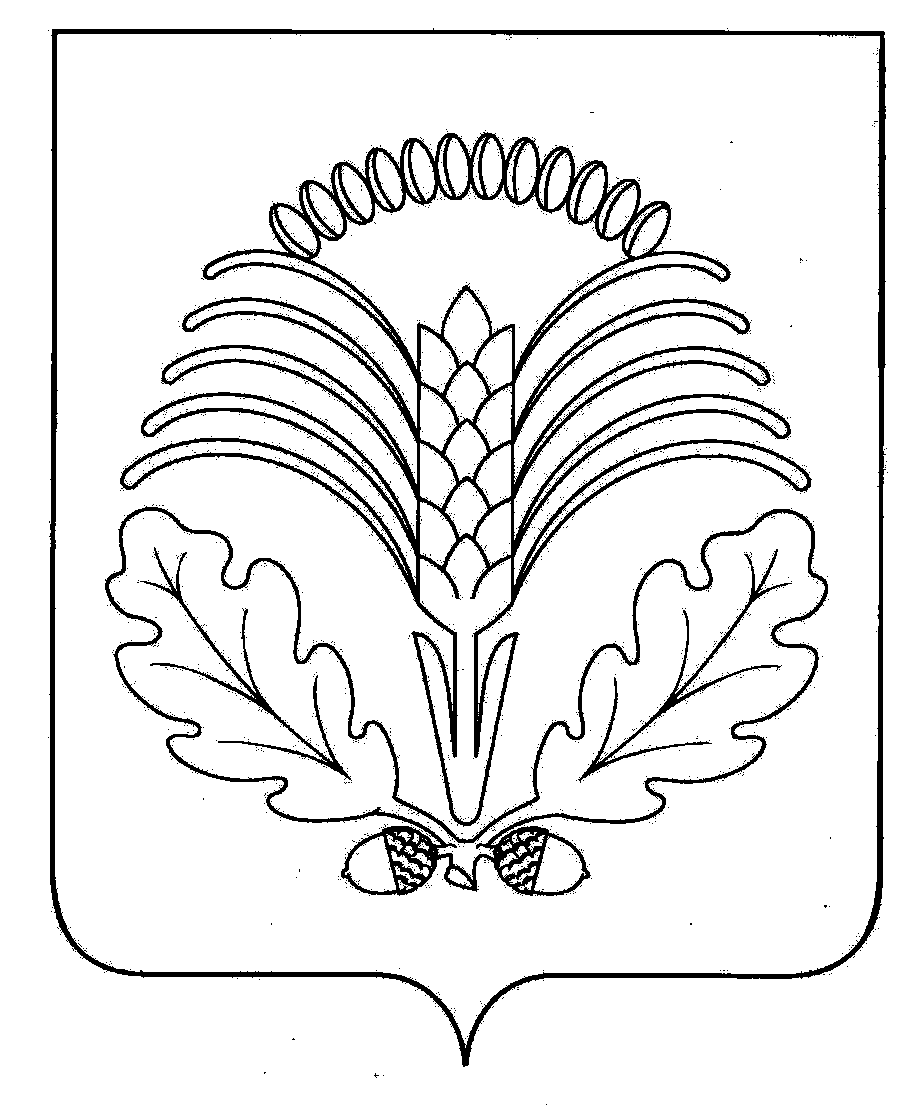 СОВЕТ НАРОДНЫХ ДЕПУТАТОВЛИСТОПАДОВСКОГО СЕЛЬСКОГО ПОСЕЛЕНИЯ ГРИБАНОВСКОГО МУНИЦИПАЛЬНОГО РАЙОНА ВОРОНЕЖСКОЙ ОБЛАСТИР Е Ш Е Н И Е"06" ноября 2009г. № 167с. Листопадовка	В соответствии с Федеральным законом от 06.10.2003 №131-ФЗ "Об общих принципах организации местного самоуправления в Российской Федерации", Федеральным законом от 21.07.2005 №97-ФЗ "О государственной регистрации уставов муниципальных образований" и в целях приведения Устава Листопадовского сельского поселения Грибановского муниципального района Воронежской области в соответствие с действующим законодательством, Совет народных депутатов Листопадовского сельского поселенияРЕШИЛ:	1. Внести в Устав Листопадовского сельского поселения Грибановского муниципального района Воронежской области следующие изменения согласно приложению.	2. Представить настоящее решение в органы юстиции для государственной регистрации в порядке, установленном федеральным законодательством.	3. Опубликовать настоящее решение  после его государственной регистрации.	4. Настоящее решение вступает в силу после его опубликования.	5. Изменения, внесенные в Устав Листопадовского сельского поселения Грибановского муниципального района Воронежской области и изменяющие структуру органов местного самоуправления, полномочия органов местного самоуправления и выборных должностных лиц местного самоуправления, вступают в силу после истечения срока полномочий Совета народных депутатов Листопадовского сельского поселения, принявшего данный правовой акт.Глава Листопадовского сельского поселения                                           Н.И. УтешевПриложениек решению						Совета народных депутатов  от 06.11.2009 года №167 1. Пункт 24 части 1 статьи 8 Вопросы местного значения Листопадовского сельского поселения признать утратившим силу;2. часть 1 статьи 8.1 дополнить пунктами 8 и 9 следующего содержания:"8) участие в организации и осуществлении мероприятий по мобилизационной подготовке муниципальных предприятий и учреждений, находящихся на территории поселения;";"9) создание условий для развития туризма.";3. Часть 3 статьи 25 "Органы местного самоуправления" дополнить абзацем следующего содержания:" Участие органов государственной власти и их должностных лиц в формировании органов местного самоуправления, назначении на должность и освобождении от должности должностных лиц местного самоуправления допускается только в случаях и порядке, установленных частями 5 и 11 статьи 37 и статьей 74.1  Федерального закона от 06.10.2003г. №131-ФЗ "Об общих принципах организации местного самоуправления в Российской Федерации"."4. Внести в статью 26 "Совет народных депутатов сельского поселения" следующие изменения:1) В  части 1 слова "сроком на 4 года" заменить на слова "сроком на 5 лет".5. Статью 28 "Компетенция Совета народных депутатов Листопадовского сельского поселения" изложить в новой редакции:"Статья 28. Компетенция Совета народных депутатов Листопадовского сельского поселения1. В исключительной компетенции Совета народных депутатов Листопадовского сельского поселения находятся:1) принятие Устава Листопадовского сельского поселения и внесение в него изменений и дополнений;2) утверждение местного бюджета и отчета о его исполнении;3) установление, изменение и отмена местных налогов и сборов в соответствии с законодательством Российской Федерации о налогах и сборах;4) принятие планов и программ развития Листопадовского сельского поселения, утверждение отчетов об их исполнении;5) определение порядка управления и распоряжения имуществом, находящимся в муниципальной собственности;6) определение порядка принятия решений о создании, реорганизации и ликвидации муниципальных предприятий и учреждений, а также об установлении тарифов на услуги муниципальных предприятий и учреждений;7) определение порядка участия Листопадовского сельского поселения в организациях межмуниципального сотрудничества;8) определение порядка материально-технического и организационного обеспечения деятельности органов местного самоуправления;9) контроль за исполнением органами местного самоуправления и должностными лицами местного самоуправления полномочий по решению вопросов местного значения;10) принятие решения об удалении главы Листопадовского сельского поселения в отставку2. К компетенции Совета народных депутатов Листопадовского сельского поселения также относятся:1) избрание главы Листопадовского сельского поселения;2) установление официальных символов Листопадовского сельского поселения и определение порядка официального использования указанных символов;3) принятие решения о назначении местного референдума;4) осуществление права законодательной инициативы в Воронежской областной Думе;5) назначение муниципальных выборов;6) назначение голосования по вопросам отзыва депутата, члена выборного органа местного самоуправления, выборного должностного лица местного самоуправления Листопадовского сельского поселения, а также по вопросам изменения границ Листопадовского сельского поселения или преобразования Листопадовского сельского поселения;7) заслушивание ежегодных отчетов главы Листопадовского сельского поселения, главы администрации Листопадовского сельского поселения о результатах их деятельности, деятельности администрации Листопадовского сельского поселения и иных подведомственных главе Листопадовского сельского поселения органов местного самоуправления, в том числе о решении вопросов, поставленных Советом народных депутатов Листопадовского сельского поселения;8) определение порядка организации и проведения публичных слушаний, а также порядка назначения и проведения опроса, собрания и конференции граждан (кроме порядка назначения и проведения собрания, конференции граждан в целях осуществления территориального общественного самоуправления и порядка назначения собрания граждан, проводимого по инициативе населения);9) принятие решения о досрочном прекращении полномочий главы Листопадовского сельского поселения, полномочий депутатов в случаях, предусмотренных федеральным законодательством;10) избрание и освобождение от должности заместителя председателя Совета народных депутатов Листопадовского сельского поселения;        11) формирование Контрольно-счетной комиссии, назначение и освобождение от должности председателя Контрольно-счетной комиссии;        12)  создание и упразднение  комиссий (комитетов) или иных органов Совета народных депутатов Листопадовского сельского поселения;        13)   принятие Регламента Совета народных депутатов Листопадовского сельского поселения;        14) утверждение структуры администрации Листопадовского сельского поселения;        15) согласование кандидатур   на должности заместителя главы администрации Листопадовского сельского поселения;         16)  определение в соответствии с требованиями действующего законодательства порядка и условий приватизации муниципального имущества;         17)   принятие нормативных правовых актов в сфере земельных отношений в пределах полномочий, предоставленных федеральным законодательством и законодательством Воронежской области;         18)   учреждение печатного средства массовой информации;         19)  рассмотрение запросов депутатов и принятие по ним решений;         20)   учреждение почетных званий, наград и премий Листопадовского сельского поселения и положений о них;         21)  утверждение Положений по вопросам организации муниципальной службы;         22) утверждение   иных   Положений и принятие иных нормативных правовых актов, определенных в данном Уставе;         23) иные полномочия, отнесенные к компетенции Совета народных депутатов Листопадовского сельского поселения федеральными законами и принимаемыми в соответствии с ними Уставом Воронежской области, законами Воронежской области, настоящим Уставом." 6. В статью 29 "Муниципальные правовые акты Листопадовского сельского поселения" внести следующие изменения:	1) часть 1 изложить в новой редакции:	"1. Совет народных депутатов Листопадовского сельского поселения по вопросам, отнесенным к его компетенции федеральными законами, законами Воронежской области, уставом Листопадовского сельского поселения, принимает решения, устанавливающие правила, обязательные для исполнения на территории Листопадовского сельского поселения, решение об удалении главы Листопадовского сельского поселения в отставку, а также решения по вопросам организации деятельности Совета народных депутатов Листопадовского сельского поселения. Решения Совета народных депутатов Листопадовского сельского поселения, устанавливающие правила, обязательные для исполнения на территории Листопадовского сельского поселения, принимаются большинством голосов от установленной численности депутатов Совета народных депутатов Листопадовского сельского поселения, если иное не установлено Федеральным законом от 06.10.2003г. №131-ФЗ "Об общих принципах организации местного самоуправления в Российской Федерации". "           2) пункт 3 части 3 изложить в новой редакции:	"3) правовые акты главы Листопадовского сельского поселения,  администрации Листопадовского сельского поселения и иных органов местного самоуправления и должностных лиц местного самоуправления, предусмотренных настоящим уставом. ";	3) дополнить частью 4.1. следующего содержания:	"4.1. Глава Листопадовского сельского поселения издает постановления и распоряжения по вопросам организации деятельности Совета народных депутатов Листопадовского сельского поселения, постановления  администрации по вопросам местного значения и вопросам, связанным с осуществлением отдельных государственных полномочий, переданных органам местного самоуправления федеральными законами и законами Воронежской области, а также распоряжения администрации."	4) в части 14 слова "приостановлено органами местного самоуправления и должностными" заменить словами "приостановлено органами местного самоуправления или должностными", после слов "принявшими (издавшими) соответствующий муниципальный правовой акт," дополнить словами "в случае упразднения таких органов или соответствующих должностей либо изменения перечня полномочий указанных органов или должностных лиц - органами местного самоуправления или должностными лицами местного самоуправления, к полномочиям которых на момент отмены или приостановления действия муниципального правового акта отнесено принятие (издание) соответствующего муниципального правового акта, а также";7. Главу IV. "Органы местного самоуправления и должностные лица местного самоуправления" дополнить статьей 29.1 "Устав Листопадовского сельского поселения" изложив ее в следующей редакции:	"Статья 29.1 Устав Листопадовского сельского поселения1. Уставом Листопадовского сельского поселения регулируются вопросы организации местного самоуправления в соответствии с федеральными законами и законами Воронежской области.2. Устав Листопадовского сельского поселения принимается Советом народных депутатов Листопадовского сельского поселения.3. Проект Устава Листопадовского сельского поселения, проект муниципального правового акта о внесении изменений и дополнений в Устав Листопадовского сельского поселения не позднее, чем за 30 дней до дня рассмотрения вопроса о принятии Устава Листопадовского сельского поселения, внесения изменений и дополнений в Устав Листопадовского сельского поселения подлежат официальному обнародованию с одновременным обнародованием установленного Советом народных депутатов Листопадовского сельского поселения порядка учета предложений по проекту указанного Устава, проекту указанного муниципального правового акта, а также порядка участия граждан в его обсуждении.4. Проект Устава Листопадовского сельского поселения, а также проект муниципального правового акта о внесении изменений и дополнений в Устав Листопадовского сельского поселения подлежит вынесению на публичные слушания, кроме случаев, когда изменения в Устав вносятся исключительно в целях приведения закрепляемых в Уставе вопросов местного значения и полномочий по их решению в соответствие с Конституцией Российской Федерации, федеральными законами.5. После рассмотрения всех поступивших замечаний и предложений проект Устава Листопадовского сельского поселения, проект муниципального правового акта о внесении изменений и дополнений в Устав Листопадовского сельского поселения рассматриваются депутатами на заседании Совета народных депутатов Листопадовского сельского поселения.6. Устав Листопадовского сельского поселения, муниципальный правовой акт о внесении изменений и дополнений в Устав Листопадовского сельского поселения принимаются большинством в две трети голосов от установленной численности депутатов Совета народных депутатов Листопадовского сельского поселения.7. Устав Листопадовского сельского поселения, муниципальный правовой акт о внесении изменений и дополнений в Устав Листопадовского сельского поселения подлежат государственной регистрации в порядке, установленном федеральным законом.8. Устав Листопадовского сельского поселения, муниципальный правовой акт о внесении изменений и дополнений в Устав Листопадовского сельского поселения подлежат официальному обнародованию  после их государственной регистрации и вступают в силу после их официального опубликования.9. Изменения и дополнения, внесенные в Устав Листопадовского сельского поселения и изменяющие структуру органов местного самоуправления, полномочия органов местного самоуправления и выборных должностных лиц местного самоуправления, полномочия органов местного самоуправления и выборных должностных лиц местного самоуправления, вступают в силу после истечения срока полномочий Совета народных депутатов Листопадовского сельского поселения, принявшего муниципальный правовой акт о внесении в Устав указанных изменений и дополнений."8. Статью 32 "Депутат Совета народных депутатов Листопадовского сельского поселения" дополнить частью 8.1 следующего содержания:"8.1 Депутат Совета народных депутатов  Листопадовского сельского поселения, осуществляющий полномочия на постоянной основе, не может участвовать в качестве защитника или представителя (кроме случаев законного представительства) по гражданскому или уголовному делу либо делу об административном правонарушении."9.  В статью 34 "Глава Листопадовского сельского поселения" внести следующие изменения:1) часть 2 изложить в следующей редакции:"2. Глава Листопадовского сельского поселения избирается Советом народных депутатов Листопадовского сельского поселения из состава депутатов  на срок полномочий Совета народных депутатов Листопадовского сельского поселения.Изменение срока полномочий главы Листопадовского сельского поселения, определенного в настоящем Уставе, в течение срока полномочий этого лица не допускается. Решение об изменении срока полномочий, а также решение об изменении перечня полномочий главы Листопадовского сельского поселения применяется только к главе Листопадовского сельского поселения, избранному после вступления в силу соответствующего решения.Глава Листопадовского сельского поселения возглавляет администрацию Листопадовского сельского поселения и исполняет полномочия председателя Совета народных депутатов Листопадовского сельского поселения.Глава Листопадовского сельского поселения осуществляет свои полномочия на постоянной основе."2) в части 6 последний абзац исключить;3) дополнить частями 10 и 11 следующего содержания:	"10. Глава Листопадовского сельского поселения, осуществляющий полномочия на постоянной основе, не может участвовать в качестве защитника или представителя (кроме случаев законного представительства) по гражданскому или уголовному делу либо делу об административном правонарушении."	"11. Глава Листопадовского сельского поселения представляет Совету народных депутатов Листопадовского сельского поселения ежегодные отчеты о результатах своей деятельности, о результатах деятельности  администрации Листопадовского сельского поселения и иных подведомственных ему органов местного самоуправления, в том числе о решении вопросов, поставленных Советом народных депутатов Листопадовского сельского поселения."10. Статью 35 "Полномочия главы Листопадовского сельского поселения" дополнить пунктом 17 следующего содержания:"17) обеспечивает осуществление органами местного самоуправления полномочий по решению вопросов местного значения и отдельных государственных полномочий, переданных органам местного самоуправления федеральными законами и законами  Воронежской области."11.  В часть 1 статьи 36 "Досрочное прекращение полномочий главы Листопадовского сельского поселения" внести следующие изменения:1) дополнить пунктом 2.1) следующего содержания:"2.1) удаления в отставку в соответствии со статьей 74.1 Федерального закона от 06.10.2003г. №131-ФЗ "Об общих принципах организации органов местного самоуправления в Российской Федерации";"	2) в пункте 13  слово "сельским" исключить.12. Статью 44 "Трудовые отношения на муниципальной службе" дополнить частью 1.2. следующего содержания:	"1.2. Правовое регулирование муниципальной службы, включая требования к должностям муниципальной службы, определение статуса муниципального служащего, условия и порядок прохождения муниципальной службы, осуществляется федеральным законом, а также принимаемыми в соответствии с ним законами Воронежской области, уставом Листопадовского сельского поселения и иными муниципальными правовыми актами."13. Статью 51 "Владение, пользование и распоряжение муниципальным имуществом" дополнить частью 4 следующего содержания:"4. Администрация Листопадовского сельского поселения ведет реестры муниципального имущества в порядке, установленном уполномоченным Правительством Российской Федерации федеральным органом исполнительной власти. "14. Статью 56 "Доходы бюджета Листопадовского сельского поселения" изложить в новой редакции:"Статья 56. Доходы бюджета Листопадовского сельского поселения1. К собственным доходам бюджета Листопадовского сельского поселения относятся:1) средства самообложения граждан в соответствии со статьей 56 Федерального закона от 06.10.2003г. №131-ФЗ "Об общих принципах организации местного самоуправления в Российской Федерации";2) доходы от местных налогов и сборов в соответствии со статьей 57 Федерального закона от 06.10.2003г. №131-ФЗ "Об общих принципах организации местного самоуправления в Российской Федерации"; 3) доходы от региональных налогов и сборов в соответствии со статьей 58 Федерального закона от 06.10.2003г. №131-ФЗ "Об общих принципах организации местного самоуправления в Российской Федерации";4) доходы от федеральных налогов и сборов в соответствии со статьей 59 Федерального закона от 06.10.2003г. №131-ФЗ "Об общих принципах организации местного самоуправления в Российской Федерации";5) безвозмездные поступления из других бюджетов бюджетной системы Российской Федерации, включая дотации на выравнивание бюджетной обеспеченности муниципальных образований, субсидии и иные межбюджетные трансферты, предоставляемые в соответствии со статьей 62 Федерального закона от 06.10.2003г. №131-ФЗ "Об общих принципах организации местного самоуправления в Российской Федерации", и другие безвозмездные поступления;6) доходы от имущества, находящегося в муниципальной собственности;7) часть прибыли муниципальных предприятий, остающейся после уплаты налогов и сборов и осуществления иных обязательных платежей, в размерах, устанавливаемых нормативными правовыми актами Совета народных депутатов Листопадовского сельского поселения, и часть доходов от оказания органами местного самоуправления и муниципальными учреждениями платных услуг, остающаяся после уплаты налогов и сборов;8) штрафы, установление которых в соответствии с федеральным законом отнесено к компетенции органов местного самоуправления;9) добровольные пожертвования;10) иные поступления в соответствии с федеральными законами, законами Воронежской области и решениями органов местного самоуправления.2. В доходы бюджета Листопадовского сельского поселения зачисляются субвенции, предоставляемые на осуществление органами местного самоуправления Листопадовского сельского поселения отдельных государственных полномочий, переданных им федеральными законами и законами Воронежской области, в соответствии со статьей 63 Федерального закона от 06.10.2003г. №131-ФЗ "Об общих принципах организации местного самоуправления в Российской Федерации".15. В статью 57 "Расходы бюджета Листопадовского сельского поселения" внести следующие изменения:1) часть 1 изложить в новой редакции:	" 1. Расходы бюджета Листопадовского сельского поселения осуществляются в соответствии с Бюджетным кодексом Российской Федерации.Администрация Листопадовского сельского поселения ведет реестр расходных обязательств Листопадовского сельского поселения в соответствии с требованиями Бюджетного кодекса Российской Федерации в порядке, установленном  администрацией Листопадовского сельского поселения."2) часть 3 исключить;3) в части 5 слово "субвенции" заменить словом "субсидии".16. Статью 65 "Муниципальные заимствования" изложить в новой редакции:"Статья 65 Муниципальные заимствованияЛистопадовское сельское поселение вправе осуществлять муниципальные заимствования, в том числе путем выпуска муниципальных ценных бумаг, в соответствии с Бюджетным кодексом Российской Федерации и настоящим Уставом."17. Главу VIII. "Порядок внесения изменений и дополнений в Устав Листопадовского сельского поселения" исключить.О внесении изменений в Устав Листопадовского сельского поселения Грибановского муниципального района Воронежской области